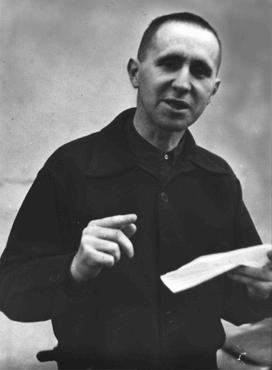 Criterion A: Knowing and UnderstandingAchievement levelLevel descriptorClarifications0You do not reach a standard described by any of the descriptors below.1 – 2You demonstrate limited knowledge of the art form studied, including concepts, processes, and limited use of appropriate language.You demonstrate limited knowledge of the role of the art form in original or displaced contexts.You demonstrate limited use of acquired knowledge to inform your artwork Process Journal (PJ)Your PJ shows no evidence of research on Bertolt Brecht or Epic Theatre.   Your PJ details some appropriate terminology related to Epic Theatre, but it often used incorrectly.Newspaper Article OR Radio InterviewYour newspaper article OR radio interview includes limited terminology related to Epic Theatre. When the terminology related to Epic Theatre is applied, it is often used incorrectly.Your knowledge of Bertolt Brecht’s philosophy and Epic Theatre is limited, and your discussion of Epic Theatre conventions is often incorrect.Your newspaper article OR radio interview is too brief with no evidence of additional research in your newspaper article OR radio interview.3 – 4Your demonstrate adequate knowledge of the art form studied, including concepts, processes, and adequate use of appropriate language demonstrates adequate knowledge of the role of the art form in original or displaced contexts demonstrates adequate use of acquired knowledge to inform his or her artwork. Process Journal (PJ)Your PJ shows evidence of research into the terms covered in class, but no evidence of further inquiry into Brecht’s techniques. Your PJ details some appropriate terminology related to Epic Theatre, which is mostly accurate.Newspaper Article OR Radio InterviewYour newspaper article OR radio interview includes some terminology related to Epic Theatre. When the terminology related to Epic Theatre is applied it is mostly used accurately, but with some evidence of confusion.Some knowledge of Bertolt Brecht’s philosophy and Epic Theatre is evident in your work, and your discussion of Epic Theatre conventions is mostly accurate.Your newspaper article OR radio interview is within the word count/time limit and evidences some additional research.5 – 6The student:demonstrates substantial knowledge of the art form studied, including concepts, processes, and substantial use of appropriate language demonstrates substantial knowledge of the role of the art form in original or displaced contexts demonstrates substantial use of acquired knowledge to inform his or her artwork. Process Journal (PJ)Your PJ shows evidence of research into the terms covered in class and of further inquiry into Brecht’s techniques.Your PJ details appropriate terminology related to Epic Theatre, which is always accurate.Newspaper Article OR Radio InterviewYour newspaper article OR radio interview consistently includes terminology related to Epic Theatre. When the terminology is applied, it is always used accurately.Knowledge of Bertolt Brecht’s philosophy and Epic Theatre is consistently evident in your work, and your discussion of Epic Theatre conventions is always accurate, evidencing a good level of understanding.Your newspaper article OR radio interview is within the word count/time limit and evidences additional research.7 – 8The student:demonstrates excellent knowledge of the art form studied, including concepts, processes, and excellent use of appropriate language demonstrates excellent knowledge of the role of the art form in original or displaced contexts demonstrates excellent use of acquired knowledge to inform his or her artworkProcess Journal (PJ)Your PJ shows evidence of research into the terms covered in class and of an independent inquiry into Brecht’s techniques. Your PJ details appropriate terminology related to Epic Theatre, which is always accurate evidencing a sophisticated understanding.Newspaper Article OR Radio InterviewYour newspaper article OR radio interview consistently includes terminology related to Epic Theatre. When the terminology is applied, it is always used accurately.Knowledge of Bertolt Brecht’s philosophy and Epic Theatre is consistently evident in your work, and your discussion of Epic Theatre conventions is always accurate, evidencing a sophisticated level of understanding.Your newspaper article OR radio interview is within the word count/time limit and evidences additional independent research.